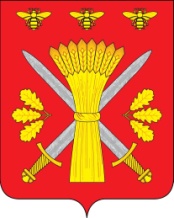                            РОССИЙСКАЯ ФЕДЕРАЦИЯ                                 ОРЛОВСКАЯ ОБЛАСТЬТРОСНЯНСКИЙ РАЙОННЫЙ СОВЕТ НАРОДНЫХ      ДЕПУТАТОВПОСТАНОВЛЕНИЕ28 декабря   2016 г.                                                                           №    36с.Тросна                                                              Принято на шестом заседании                                                              районного Совета народных                                                                        депутатов пятого созыва  О решении «Об отмене решения Троснянскогорайонного Совета народных депутатов от 20.04.2016 г. № 434»Рассмотрев предложенный проект  решения, Троснянский районный Совет народных депутатов постановил:              1.Принять решение «Об отмене решения Троснянского  районного Совета народных депутатов от 20.04.2016 г. № 434».         2.Направить принятое решение Главе Троснянского района для подписания и обнародования на официальном сайте администрации Троснянского района.          3. Контроль за исполнением данного решения возложить на комитет по строительству и жилищно-коммунальному хозяйству.Председатель районного Совета                                          народных депутатов                                                            В.И.Миронов                                              